SIGNATURE POUR LES COURRIELSMontrez aux gens qui vous entourent que vous appuyez la Course pour les enfants RBC en ajoutant une des images proposées à votre signature de courriel. Échantillons de signatures :John Smith							John Smith	
VP, entreprise XYZ						VP, entreprise XYZ	
613-555-5555							613-555-5555
jsmith@xyz.ca					jsmith@xyz.ca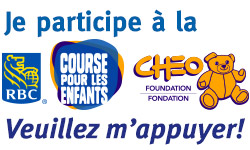 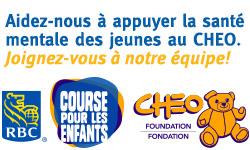 
John Smith
VP, entreprise XYZ	
613-555-5555
jsmith@xyz.ca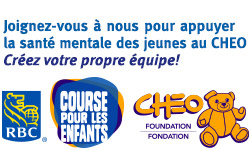 Comment ajouter votre signature en utilisant Microsoft Outlook :Choisissez une des trois signatures ci-dessus et copiez-la; Créez un nouveau message courriel;Sur l’onglet Message dans le groupe Include, choisissez Signature > Signatures.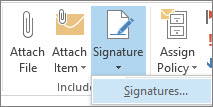 Sous Select signature to edit, choisissez New, et dans la fenêtre New Signature, choisissez un nom pour la signature pour démontrer qu’il s’agit d’une différente signature que celle que vous avez actuellement;Sous Choose default signature, choisissez les options suivantes pour votre signature :Dans la liste New messages, choisissez la signature que vous voulez ajouter automatiquement à tous les nouveaux messages courriel; Dans la liste Replies/forwards, choisissez la signature que vous voulez ajouter automatiquement (signature automatique) lorsque vous répondez ou vous faites suivre des courriels; Sous Edit signature, inscrivez les renseignements pertinents comme votre nom et vos coordonnées, puis collez l’image de signature choisie en dessous où à l’endroit qui vous convient.Créez un lien à partir de l’image de signature vers la page de la Course pour les enfants RBC de votre choix en suivant les étapes suivantes : cliquez sur votre image de signature, sélectionnez le bouton hyperlink, copiez ou inscrivez l’adresse URL de la page que vous souhaitez lier dans l’espace réservé à cet effet et cliquez OK.Si vous voulez que les gens contribuent à votre collecte de fonds, utilisez l’image « Veuillez m’appuyer! » et liez-la à votre page de collecte de fonds personnelle;Si vous aimeriez encourager les gens à se joindre à votre équipe, utilisez l’image « Joignez-vous à notre équipe » et liez-la à la page de votre équipe;Si vous encouragez les gens à s’inscrire à cet événement, utilisez l’image « Créez votre propre équipe! » et liez-la à l’adresse https://goo.gl/T3QkwH.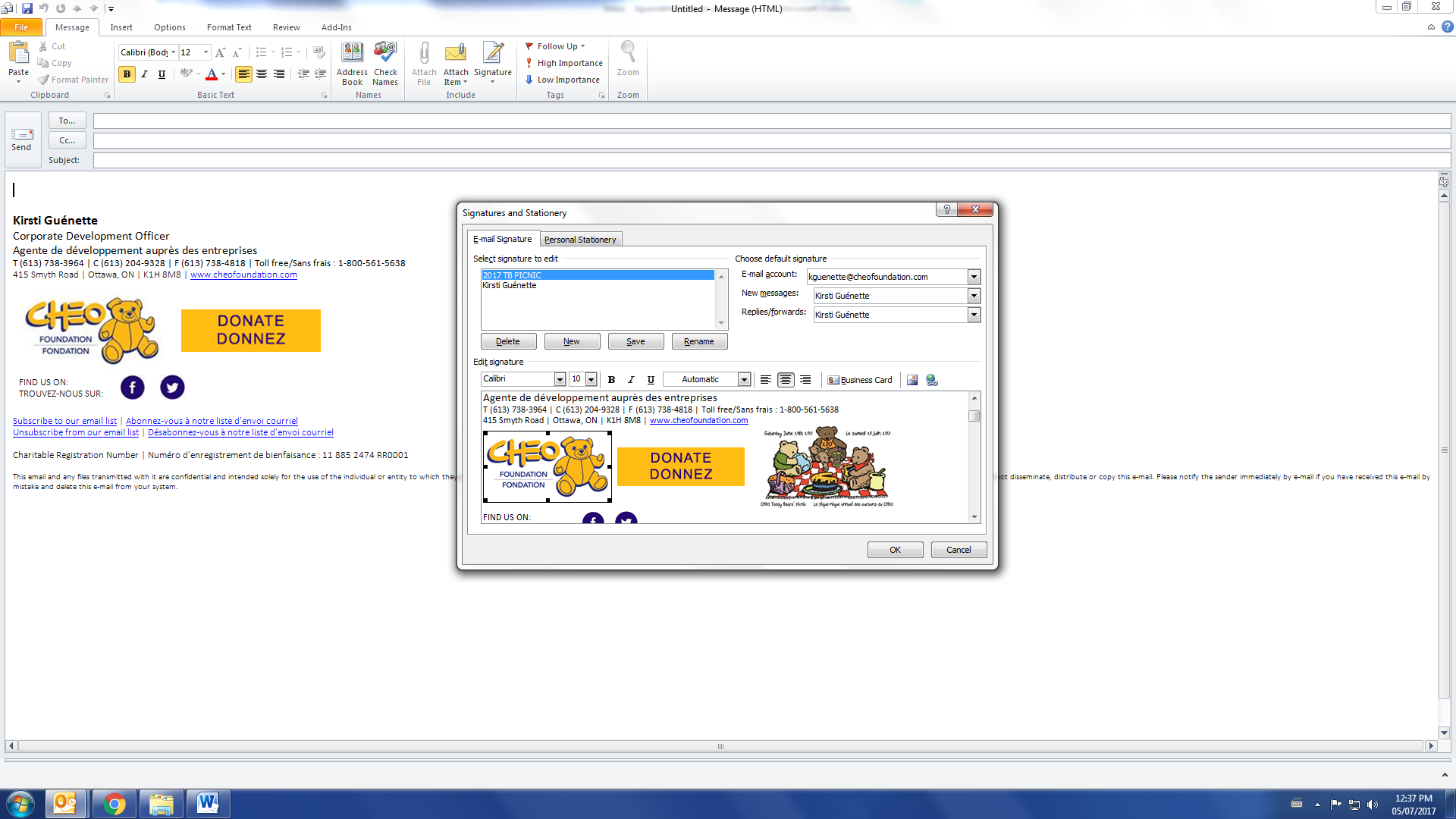 Cliquez OK et votre signature sera mise à jour.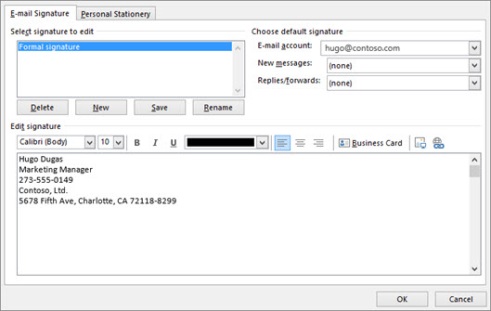 